Objectifs :Créer une newsletterEnvoyer la newsletter aux abonnés de la liste de diffusion B&B Villa Luca.Pré-requis :Avoir réalisé le TP n°4 : Liste de diffusion – GoogleGroups (googleApps)http://coursbts.feyder.net/tp/googleApps/04.tp.googleApps.listeDiffusion.pdf Création du répertoire newsletterDans votre espace personnel du réseau ainsi que sur votre espace web, créez le répertoire newsletter à l’intérieur de siteWeb.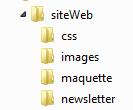  Exemple de newsletterAnalyser la présentation et le graphisme de la newsletter ci-dessous :Newsletter de Polo Ralph Laurenhttp://coursbts.feyder.net/tp/html-css-php/newsletter/poloRalphLauren/poloRalphLauren.html Analyse du codeObserver le code source de la newsletter de Polo Ralph Lauren à partir d’un navigateur.Le style css n’est pas placé dans un fichier externe mais directement dans la page principale. Maquette de la newsletter à réaliserLargeur 800 pixels Visualisation d’un exemple de newsletterCi-dessous un exemple de ce qui peut-être réalisé pour servir de modèle :http://site.feyder.net/newsletter/newsletter.html Création des imagesLe plus simple est de créer une image pour chaque élément dans l’application Adobe Illustrtor.Les images seront placées dans le répertoire newsletter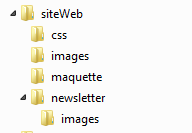  Ecriture du codeLa newsletter sera écrite en langage html / css et elle sera enregistrée dans le fichier :newsletter.htmlVous avez le choix entre l’utilisation d’un tableau ou de blocs.Faire un dessin au brouillon pour réaliser votre maquette avec la structure html.La structure du fichier newletter devra commencer comme cela :<!DOCTYPE html><html lang="fr"> <head> 		<meta charset="utf-8" /> 		<title>Offre spéciale</title> 	</head><body> 	</body></html> Transfert des fichiersTransférer par ftp le fichier newletter1.html ainsi que les images. Envoi de la newsletterEnvoyer la newsletter à la liste de diffusion login-villaluca@googlegroups.comDans le corps du message mettre une image avec un lien vers la newsletter.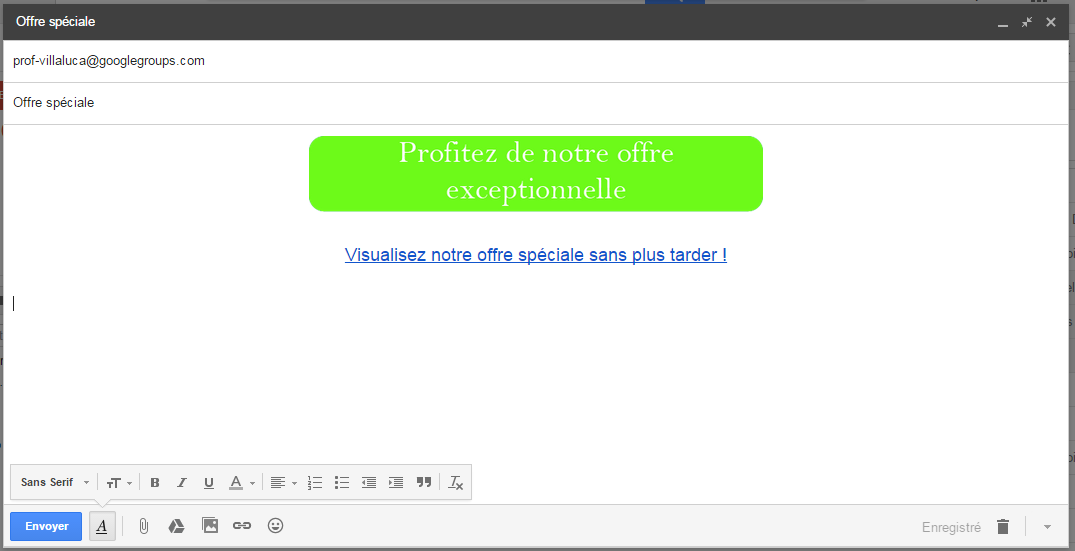  Réception du mail par le client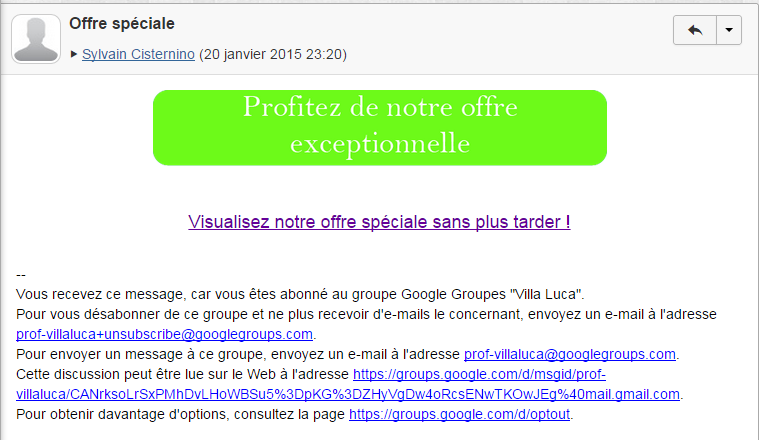 TPN°16Création d’une newsletterHtml / css / php